I. DETAILS ON THE PARTICIPANTII. DETAILS OF THE PROGRAMME ABROADBy signing this document the participant and the receiving organisation confirm that this mobility has taken place as outlined above.Certificate of attendanceErasmus+ Konsortium „Sprache als Bindeglied der Kulturen und als Motor für wirtschaftliche Entwicklung“ – WELTWEIT UNTERRICHTEN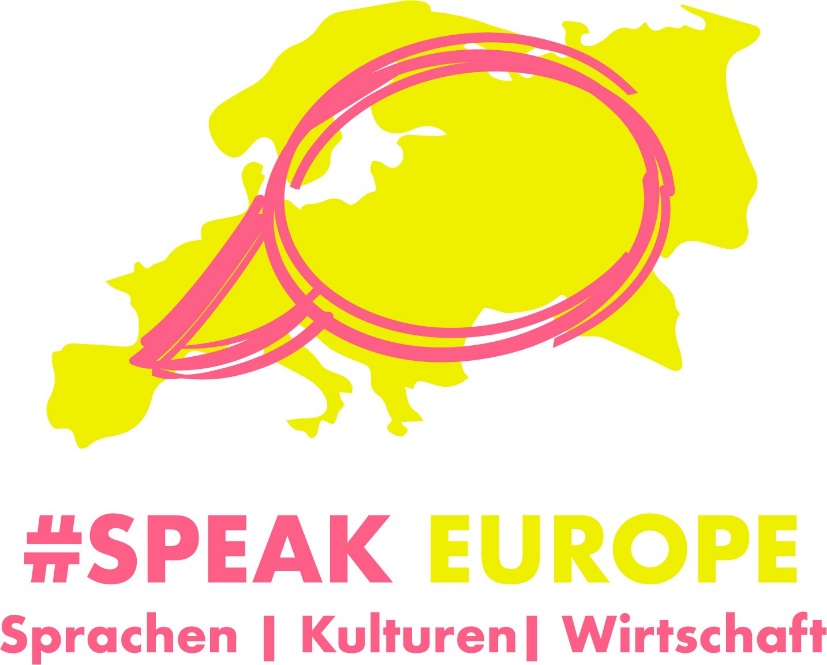 Name of the participant:      Sending institution (name, address):           Contact person (name, function, e-mail, tel.):                          Receiving organisation (name, address):      Contact Person (name, function, e-mail, tel.):           Dates of start and end of the mobility period:                     Programme of the mobility period:   Competences acquired by the participant:   Ideas for multiplying (local/regional) and for further European or international cooperationTHE PARTICIPANT Participant’s signature...........................................................................       Date: ……………………………………………………………..THE RECEIVING ORGANISATION Coordinator’s signatureTHE RECEIVING ORGANISATION Coordinator’s signature.......................................................................Date: ...................................................................Checklist documents:Elektronisch zu übermitteln: Elektronischen TeilnehmerInnenbericht (Link wird nach der Mobilität automatisch per Mail zugeschickt) ausfüllen, elektronisch abschicken („submit“).Individuelle Beobachtungen und Dokumentation laufend in den TwinSpace hochladenPer E-Mail zu senden: Word-Doc des Datenblattes – das erleichtert uns die SchreibarbeitMobility Agreement – vor der Mobilität!Mandat, Datenblatt+Vertrag, AufenthaltsbestätigungVom Teilnehmer/der Teilnehmerin aufzubewahrenBoardingpässe, nach Datum geordnet